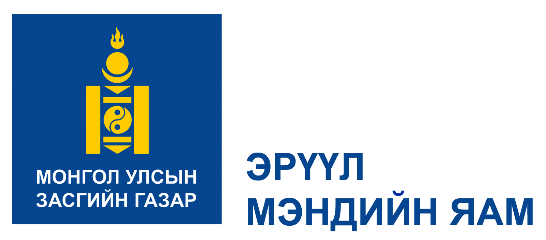 ЗАСГИЙН ГАЗРЫН ТУСГАЙ САНГИЙН ТУХАЙ ХУУЛИЙН ТӨСЛИЙН ҮР НӨЛӨӨГ ҮНЭЛСЭН ТАЙЛАНУлаанбаатар хот 2023 онЗАСГИЙН ГАЗРЫН ТУСГАЙ САНГИЙН ТУХАЙ ХУУЛИЙН ТӨСЛИЙН ҮР НӨЛӨӨГ ҮНЭЛСЭН ТАЙЛАНГарчигНэг. Ерөнхий зүйлХоёр. Хуулийн төслийн үр нөлөөг үнэлэх шалгуур үзүүлэлтийг сонгосон байдалГурав. Хуулийн төслөөс үр нөлөөг үнэлэх хэсгийг тогтоосон байдалДөрөв. Урьдчилан сонгосон шалгуур үзүүлэлтэд тохирох шалгах хэрэгслийн дагуу хуулийн төслийн үр нөлөөг үнэлсэн байдал4.1.“Зорилгод хүрэх байдал” шалгуур үзүүлэлтийн хүрээнд хийсэн үнэлгээ4.2.”Ойлгомжтой байдал” шалгуур үзүүлэлтийн хүрээнд хийсэн үнэлгээ4.4.“Харилцан уялдааг шалгах” шалгуур үзүүлэлтийн хүрээнд хийсэн үнэлгээТав. Үр дүнг үнэлж, зөвлөмж өгсөн байдал5.1. Зөвлөмж 5.2. Дүгнэлт5.3. БаримтжуулалтЗАСГИЙН ГАЗРЫН ТУСГАЙ САНГИЙН ТУХАЙ ХУУЛИЙН ТӨСЛИЙН ҮР НӨЛӨӨГ ҮНЭЛСЭН ТАЙЛАННэг. Ерөнхий зүйлЗасгийн газрын тусгай сангийн тухай хуулийн төслийг Эрүүл мэндийн сайд болон Хууль зүй, дотоод хэргийн сайдаар батлуулсан үзэл баримтлалд нийцүүлэн боловсруулсан эсэхийг нягталж, хуулийн төсөл батлагдан хэрэгжсэнээр хүний эрх, нийгэм, эдийн засаг, байгаль орчинд ямар үр дагавар, үр нөлөө үзүүлэхийг тооцох, хуулийн давхардал, хийдэл, зөрчлийг арилгах, салбарын бусад хууль тогтоомжийн харилцан уялдааг тогтоох, хуулийн төслийг ойлгомжтой, хүлээн зөвшөөрөгдөх, практикт хэрэгжих боломжтой байдлаар боловсруулахад зөвлөмж өгөх зорилгоор Хууль тогтоомжийн тухай хуулийн 12 дугаар зүйлийн 12.1.3-т заасан аргачлалын дагуу үр нөлөөний үнэлгээг хийж гүйцэтгэлээ.Засгийн газрын тусгай сангийн тухай хуульд өөрчлөлт оруулах тухай хуулийн төслийн хэрэгцээ, шаардлагыг Хууль тогтоомжийн тухай хуулийн 13.1.6 дэх хэсэгт заасныг баримтлан Монгол Улсын Засгийн газрын 2016 оны 59 дүгээр тогтоолын 6 дугаар хавсралтаар баталсан “Хууль тогтоомжийн хэрэгжилтийн үр дагаврын үнэлгээг хийх аргачлал”-д нийцүүлэн “хуульд өөрчлөлт оруулах төсөл  “хувилбар”-ыг сонгон авч боловсруулсан байна.Хуулийн төслийн үр нөлөөний үнэлгээг дараах үе шаттайгаар зохион байгуулав:- шалгуур үзүүлэлтийг сонгох;- хуулийн төслөөс үр нөлөөг нь тооцох хэсгээ тогтоох;- шалгуур үзүүлэлтэд тохирох шалгах хэрэгслийн дагуу үр нөлөөг тооцох;- үр дүнг үнэлэх, зөвлөмж өгөх.Хоёр. Хуулийн төслийн үр нөлөөг үнэлэх шалгуур үзүүлэлтийг сонгосон байдалМонгол Улсын Засгийн газрын 2016 оны 59 дүгээр тогтоолын 3 дугаар хавсралтаар баталсан “Хууль тогтоомжийн төслийн үр нөлөөг үнэлэх аргачлал”-д заасны дагуу Засгийн газрын тусгай сангийн тухай хуульд өөрчлөлт оруулах тухай хуулийн төслийн үр нөлөөг үнэлэх шалгуур үзүүлэлтийг сонгохдоо хуулийн төслийн зорилго, хамрах хүрээ, зохицуулах асуудалтай уялдуулан дараах 3 шалгуур үзүүлэлтийг сонгосон:- зорилгод хүрэх байдал;- ойлгомжтой байдал;- харилцан уялдаа.Засгийн газрын тусгай сангийн тухай хуульд өөрчлөлт  оруулах тул “зорилгод хүрэх байдал” шалгуур үзүүлэлтийг сонгон авч, дараах 3 шалгах хэрэгслээр тодорхойлж үзэв:1. Хуулийн төсөлд туссан зүйлүүд тулгамдаж байгаа асуудлыг шийдвэрлэж чадах эсэх;2. Хуулийн төсөл боловсруулах үндэслэл, шаардлагад нийцсэн эсэх;3. Хуулийн төслөөр дэвшүүлсэн зорилгод хүрч чадах эсэх.“Ойлгомжтой байдал” шалгуур үзүүлэлтийн тухайд дараах 3 шалгах хэрэгслээр тодорхойлов:1. Хуулийг хэрэглэх, хэрэгжүүлэх субъект буюу иргэн, эрүүл мэндийн ажилтан, албан хаагч, төрийн болон төрийн бус байгууллага, мэргэжлийн нийгэмлэг, холбоод бусад байгууллага, аж ахуйн нэгжийн хувьд ойлгомжтой эсэх;2. Хуулийн төсөл нь бүтэц, хэлбэрийн хувьд логик дараалалтай эсэх;3. Агуулга, хэл зүй, найруулгын хувьд ойлгомжтой, тодорхой эсэх.“Хүлээн зөвшөөрөгдөх байдал” шалгуур үзүүлэлтийн тухайд хуулийн үр дагаварт шууд хамаарах субъект (эрүүл мэндийн асуудал хариуцсан төрийн захиргааны төв байгууллага, аймаг, нийслэлийн Эрүүл мэндийн газар, эрүүл мэндийн чиглэлээр сургалт, сурталчилгаа, эрдэм шинжилгээ, мэргэжлийн үйл ажиллагаа явуулдаг байгууллага, мэргэжлийн нийгэмлэг, холбоо, олон нийтийн үүсгэл санаачилгын байгууллага, аж ахуйн нэгж, иргэд) уг хуулийг хүлээн зөвшөөрч, хэрэгжүүлэх боломжтой эсэхийг үнэлэх зорилгоор сонголоо.“Харилцан уялдаа” шалгуур үзүүлэлтийн хувьд хуулийн төслийн зүйл, хэсэг, заалт нь бусад хүчин төгөлдөр үйлчилж байгаа хууль тогтоомжтой нийцэж байгаа эсхүл зөрчилдөж байгаа эсэхэд үнэлэлт, дүгнэлт өгөх шаардлагатай гэж үзэн тус шалгуур үзүүлэлтийг сонгосон болно.Гурав. Хуулийн төслөөс үр нөлөөг үнэлэх хэсгийг тогтоосон байдалСонгосон шалгуур үзүүлэлтийн дагуу үр нөлөөг үнэлэхэд хамруулах хэсэг, түүнийг шалгах хэрэгслийг дараах байдлаар тогтоолоо (Хүснэгт 1).Хүснэгт 1Дөрөв. Урьдчилан сонгосон шалгуур үзүүлэлтэд тохирох шалгах хэрэгслийн дагуу хуулийн төслийн үр нөлөөг үнэлсэн байдалЭнэ тайлангийн 3 дугаар бүлэгт сонгосон хэсгүүдэд шалгуур үзүүлэлтийн хүрээнд дараах байдлаар үнэлгээ хийлээ:4.1. “Зорилгод хүрэх байдлыг судлах” шалгуур үзүүлэлтийн хүрээнд хийсэн үнэлгээЗасгийн газрын тусгай сангийн тухай хуулийн 19 дүгээр зүйлийн 19.1 дэх хэсэгт зааснаар эрүүл мэндийг дэмжих сан нь эрүүл мэндийн мэдээлэл, сургалт, сурталчилгаа, ухуулга нөлөөлөл, тандалт судалгааны ажлыг зохион байгуулахад дэмжлэг үзүүлэх зориулалттай сан бөгөөд 2006 оны 06 дугаар сарын 29-ны өдрийн Засгийн газрын тусгай сангийн тухай хуулиар архи, согтууруулах ундааны онцгой албан татварын 1 хувь, эмийн импортын гаалийн болон нэмэгдсэн өртгийн албан татварын 2 хувь, тамхины онцгой албан татварын 2 хувьтай тэнцэх хэмжээний хөрөнгөөр бүрдүүлэхээр анх байгуулагдсан. Сүүлийн 5 жилийн батлагдсан төсвөөс дүгнэхэд нийгмийн эрүүл мэндийн олон салбарын оролцоотой хэрэгжих төсөл, хөтөлбөр, арга хэмжээг дэмжиж ажиллахад маш бага санхүүжилт юм. 2015 оны 01 дүгээр сарын 23-ны өдрийн Засгийн газрын тусгай сангийн тухай хуулийн нэмэлт өөрчлөлтөөр татан буугдаж 2 жил завсарлаад 2016 оны 11 дүгээр сарын 10-ны өдрийн Засгийн газрын тусгай сангийн тухай хуулийн нэмэлт өөрчлөлтөөр 2017 оны 01 дүгээр сарын 1-ээс эхлэхээр эргэж сэргээсэн. Засгийн газрын тусгай сангийн тухай хуулийн 19 дүгээр зүйлийн 19.3 дахь хэсэгт заасан дараах 7 чиглэлээр эрүүл мэндийн мэдээлэл, сургалт, сурталчилгаа, ухуулга нөлөөлөл, тандалт судалгааны ажлыг зохион байгуулах арга хэмжээг санхүүжүүлэхэд сангийн мөнгийг зарцуулдаг. Халдварт бус өвчнөөс урьдчилан сэргийлэхХалдварт өвчнөөс урьдчилан сэргийлэхОрчны эрүүл мэндийг хамгаалахОсол, гэмтлээс урьдчилан сэргийлэх, эрүүл, аюулгүй амьдралын орчныг бүрдүүлэхСэтгэцийн эрүүл мэндийг хамгаалах, архи, тамхи, мансууруулах бодисын хорт нөлөөллөөс сэргийлэхЭмийн зохистой хэрэглээг сурталчлан таниулахЭмнэлгийн мэргэжилтний ёс зүй, эрүүл мэндийн байгууллагын ил тод байдал, хариуцлагыг дээшлүүлэх2008-2022 онд нийт 1286 төсөл, хөтөлбөр, арга хэмжээг шалгаруулж санхүүжилтийг олгон хэрэгжүүлсэн. Дээрхи 7 чиглэлээр ирсэн төсөл, хөтөлбөр, арга хэмжээний санал, тэдгээрээс сонгон шалгаруулж хэрэгжүүлсэн төслийн сүүлийн 3 жилийн тоон мэдээлэлд дүн шинжилгээ хийхэд аж ахуйн нэгж, төрийн болон төрийн бус байгууллагуудаас ирүүлсэн нийт саналын  42,3 хувь нь халдварт бус өвчнөөс урьдчилан сэргийлэх, 11 хувь нь халдварт өвчнөөс урьдчилан сэргийлэх, 4 хувь нь орчны эрүүл мэндийг хамгаалах, 7 хувь нь осол, гэмтлээс урьдчилан сэргийлэх, эрүүл, аюулгүй амьдралын орчныг бүрдүүлэх, 17 хувь нь сэтгэцийн эрүүл мэндийг хамгаалах, архи, тамхи, мансууруулах бодисын хорт нөлөөллөөс сэргийлэх, 8 хувь нь эмийн зохистой хэрэглээг сурталчлан таниулах, 11 хувь нь эмнэлгийн мэргэжилтний ёс зүй, эрүүл мэндийн байгууллагын ил тод байдал, хариуцлагыг дээшлүүлэх чиглэлээр ирсэн байна. Хэрэгжүүлсэн төсөл, хөтөлбөр, арга хэмжээний хувьд 36,6 хувь нь сэтгэцийн эрүүл мэндийг хамгаалах, архи, тамхи, мансууруулах бодисын хорт нөлөөллөөс сэргийлэх, 33,3 хувь нь осол, гэмтлээс урьдчилан сэргийлэх, эрүүл, аюулгүй амьдралын орчныг бүрдүүлэх, 30,6 хувь нь халдварт бус өвчнөөс урьдчилан сэргийлэх, 26,3 хувь нь орчны эрүүл мэндийг хамгаалах чиглэлээр хэрэгжсэн байна. Үүнээс харахад Засгийн газрын тусгай санд төвлөрсөн санхүүжилтийг бүрэн хуваарилдаггүй, Эрүүл мэндийг дэмжих сангийн хөрөнгөөр хэрэгжүүлсэн төсөл, хөтөлбөрүүд нь нийгмийн эрүүл мэнд, эмнэлгийн тусламжтай холбоотой  тулгамдсан асуудлыг шийдвэрлэхэд дорвитой нэмэр болохгүй байна. Хүснэгт 2Хуулийн төслөөр дэвшүүлсэн зорилгод хүрч чадах эсэхийг шалгах хэрэгслийг дараах байдлаар үнэлэв (Хүснэгт 3):Хүснэгт 3Хуулийн төслийн үзэл баримтлалд туссан зорилгод тулгуурлан боловсруулсан хуулийн төслийн зохицуулалт бүрт дүн шинжилгээ хийхэд тухайн зохицуулалт, арга хэмжээ нь зорилгод хүрэх боломжтой гэж дүгнэлээ.4.2. “Ойлгомжтой байдлыг судлах” шалгуур үзүүлэлтийн хүрээнд хийсэн үнэлгээХууль тогтоомжийн тухай хуулийн 12 дугаар зүйлийн 12.1.1-д заасан “Хууль тогтоомжийн төсөл боловсруулах аргачлал”-ын Хоёрдугаар бүлэг “Хуулийн төсөл боловсруулахад тавигдах нийтлэг шаардлага”-т заасан шаардлагыг дараах байдлаар үнэлэв (Хүснэгт 4).Хүснэгт 4Түүнчлэн энэхүү шалгах хэрэгслийн дагуу хуулийн төслийг Хууль тогтоомжийн тухай хуулийн 28 дугаар зүйлд заасан хуулийн төслийн бүтэц, хэлбэр, 29 дүгээр зүйлд заасан хуулийн төслийн эх бичвэрийн агуулгад тавих нийтлэг шаардлага, 30 дугаар зүйлд заасан хуулийн төслийн хэл зүй, найруулгад тавих нийтлэг шаардлагад нийцүүлэн боловсруулсан эсэхийг дараах байдлаар шалгасан болно (Хүснэгт 5).Хүснэгт 54.3. “Харилцан уялдааг судлах” шалгуур үзүүлэлтийн хүрээнд хийсэн үнэлгээ“Харилцан уялдааг судлах” шалгуур үзүүлэлтийн хүрээнд уг хуулийн төслийн уялдаа холбоо хангагдсан эсэхийг “Хууль тогтоомжийн төслийн үр нөлөөг үнэлэх аргачлал”-ын 4.10-т заасан 16 асуулт тус бүрд хариулах замаар шалган тогтоолоо (Хүснэгт 6).Хүснэгт 6Хууль тогтоомжийн төслийн үр нөлөө үнэлэх аргачлалд заасан дараах стандарт асуултад хариулах замаар хуулийн төслийн уялдаа холбоог бүхэлд нь шалгахыг зорилоо.Үүнд  Монгол Улсын Үндсэн хууль, Эрүүл мэндийн тухай, Эмнэлгийн тусламж, үйлчилгээний тухай, Эрүүл мэндийн даатгалын тухай, Дархлаажуулалтын тухай хууль болон холбогдох бусад хууль, хууль тогтоомжийн актад нийцсэн эсэхийг шалгалаа. Тав. Үр дүнг үнэлж, зөвлөмж өгсөн байдалХуулийн төсөлд дэвшүүлсэн зорилтийн хүрээнд хамаарах зохицуулалтыг сонгон авч үр нөлөөг үнэлсэн. Тухайлбал, Эрүүл мэндийг дэмжих сангийн хөрөнгийг иргэдийн эрүүл мэндийн боловсролыг дээшлүүлэх,  хүний эрүүл мэндэд нөлөөлж байгаа эрсдэлт хүчин зүйлийг судлах, тандах, эмийн зохистой хэрэглээг сурталчлан таниулах, эрүүл мэндийн тусламж, үйлчилгээнд орчин үеийн дэвшилтэт технологи шинээр нэвтрүүлэх, зайлшгүй шаардлагаар гадаад улсад эмчлүүлсэн өвчтөний эмчилгээний зардалд дэмжлэг үзүүлэхэд зарцуулахаар тусгасан нь хуулийн зорилтод нийцэж байна.Төслийн ойлгомжтой байдлыг хуулийн төсөл, түүний зохицуулалтыг нэг мөр ойлгож, хэрэгжүүлэх боломжтой байгаа эсэх, Хууль тогтоомжийн тухай хууль болон Хууль тогтоомжийн төсөл боловсруулах аргачлалыг баримталсан эсэхийг шалгасан. Хууль тогтоомжийн тухай хуулийн 28 дугаар зүйлд заасан хуулийн төслийн бүтэц, хэлбэр, 29 дүгээр зүйлд заасан хуулийн төслийн эх бичвэрийн агуулгад тавих нийтлэг шаардлага, 30 дугаар зүйлд заасан хуулийн төслийн хэл зүй, найруулгад тавих нийтлэг шаардлага, Хууль тогтоомжийн төсөл боловсруулах аргачлалыг баримталсан эсэхийг дүгнэхэд энэ төрлийн зөрчил тогтоогдоогүй болно.5.1. Зөвлөмж Энэхүү хуулийн төслийн үр нөлөөг үнэлэх ажлын явцад гарсан дараах асуудлыг анхаарч, хуулийн төслийг цаашид боловсронгуй болгох, чанарыг сайжруулах чиглэлээр дараах зөвлөмжийг хууль санаачлагчид өгч байна:Засгийн газрын тусгай сангийн тухай хуулийн 19 дүгээр зүйлийн 19.2 дахь хэсэгт заасан эх үүсвэрийн хүрээнд Эрүүл мэндийг дэмжих сангийн  санхүүжилтийг бүрэн хуваарилахгүй байгаа тул Засгийн газрын тусгай сангийн тухай хуулийн  19 дүгээр 19.5 дахь заалтын “хөрөнгийг” гэсний дараа “төвлөрүүлэх,” гэж нэмэх, Засгийн газрын тусгай сангийн тухай хуулийн 19 дүгээр зүйлийн 19.3 дахь хэсэгт заасан ерөнхий 7 чиглэлийг нэгтгэн хуулийн төсөлд 6 чиглэл болгон оновчтой тусгасныг хэрэгжүүлэх; Монгол Улсад эмчлэх боломжгүй өвчнийг эмчлэх технологийг нутагшуулах, зайлшгүй шаардлагаар гадаад улсад эмчлүүлсэн өвчтөний эмчилгээний зардалд дэмжлэг үзүүлэх талаар иргэдээс ирүүлсэн хүсэлтийг бүрэн шийдвэрлэдэг болох,  Нийгмийн даатгалын сангаас олгох тэтгэвэр, тэтгэмжийн тухай хуулийн 20 дугаар зүйлийн 1 дэх хэсэгт заасан тэтгэмжийн даатгалын шимтгэл төлсөн байвал зохих хугацааг хангаагүй эсхүл тэтгэмжийн шимтгэл төлж байгаагүй  амьгүй донорт олгох оршуулгын тэтгэмж олгох асуудлыг шийдвэрлэдэг болох.  5.2. Дүгнэлт   Засгийн газрын тусгай сангийн тухай хуульд өөрчлөлт оруулах тухай хуулийн төслийн үр нөлөөг сонгосон дээрх 3 үзүүлэлтээр үнэлэхэд хуулийн төслийн үзэл баримтлалаар тодорхойлсон зохицуулах харилцаа, хамрах хүрээг хангасан байна. Энэхүү хууль нь хэрэгжих боломжтой, хуулийн төслийн томьёолол ойлгомжтой, хоёрдмол утга санаа агуулаагүй, бусад хууль тогтоомж болон тухайн хуулийн зүйл, заалт нь давхардаагүй, зөрчилдөөгүй гэж дүгнэж байна.	5.3. БаримтжуулалтМонгол Улсын хууль:Монгол Улсын Үндсэн хууль /1992/Монгол Улсын Засгийн газрын тухай хууль /1993/Эрүүл мэндийн тухай хууль /2011/Эрүүл мэндийн даатгалын тухай хууль /2015/Эмнэлгийн тусламж, үйлчилгээний тухай хууль /2016/	Засгийн газрын тогтоол:Хууль тогтоомжийн төслийн үр нөлөөг үнэлэх аргачлал 2016 оны 59 дүгээр тогтоол--- о0о ---Д/дШалгуур үзүүлэлтҮр нөлөөг үнэлэх хэсэгШалгах хэрэгсэл1.Зорилгод хүрэх байдалХуулийн төслийг бүхэлд нь хамруулахХуулийн төсөлд дэвшүүлсэн зорилгод хүрэх боломжтой байдлаар томьёологдож чадсан эсэх болон хуулийн төсөл боловсруулах болсон үндэслэл, шаардлагад нийцэж байгаа эсэхийг шалгах2.Ойлгомжтой байдалХуулийн төслийг бүхэлд нь хамруулах“Хууль тогтоомжийн төсөл боловсруулах аргачлал”-ын 2 дугаар бүлэгт заасан хуулийн төсөл боловсруулахад тавигдах нийтлэг шаардлага болон 3 дугаар бүлэгт нийцсэн эсэхийг шалгах3.Харилцан уялдааХуулийн төслийг бүхэлд нь хамруулах“Хууль тогтоомжийн төслийн үр нөлөөг үнэлэх аргачлал”-ын 4.10-т заасан хуулийн төслийн уялдаа холбоог шалгах хэрэгслийн хүрээнд тавигдах шаардлага, шалгуурыг хангасан эсэхийг шалгахД/дШалгуур үзүүлэлт, шалгах хэрэгсэлШалгуур үзүүлэлт, шалгах хэрэгсэлХуулийн төсөлд тусгасан зохицуулалт, арга хэмжээТөслийн зүйл, заалтЗорилгод хүрэх байдалХуулийн төсөлд туссан зүйл, заалтууд тулгамдаж байгаа асуудлыг шийдвэрлэж чадах эсэхиргэдийн эрүүл мэндийн боловсролыг дээшлүүлэх, иргэнд эрүүл зан үйл төлөвшүүлэх, өвчнөөс урьдчилан сэргийлэх мэдээлэл, сургалт, сурталчилгаа, нөлөөллийн үйл ажиллагаа;хүний эрүүл мэндэд нөлөөлж байгаа эрсдэлт хүчин зүйлийг судлах, тандах үйл ажиллагаа; эмийн зохистой хэрэглээг сурталчлан таниулах;эрүүл мэндийн тусламж, үйлчилгээнд орчин үеийн дэвшилтэт технологи шинээр нэвтрүүлэх үйл ажиллагаа; зайлшгүй шаардлагаар гадаад улсад эмчлүүлсэн өвчтөний эмчилгээний зардалд дэмжлэг үзүүлэх.Хуулийн төслийн заалтЗорилгод хүрэх байдалХуулийн төсөл боловсруулах үндэслэл, шаардлагад нийцсэн эсэхОдоо хүчин төгөлдөр мөрдөгдөж байгаа хууль, эрх зүйн хүрээнд Эрүүл мэндийг дэмжих санд төвлөрүүлэх орлогыг бүрэн татан төвлөрүүлэх,Эрүүл мэндийг дэмжих сангийн санхүүжилтээр хийгдэж байсан арга хэмжээнээс гадна шинээр батлагдсан төсөл, арга хэмжээг хэрэгжүүлэхэд шаардагдах санхүүжилтийн эх үүсвэрийг нэмэгдүүлэх,Эрүүл мэндийн тусламж, үйлчилгээнд орчин үеийн дэвшилтэт технологи шинээр нэвтрүүлэх, Зайлшгүй шаардлагаар гадаад улсад эмчлүүлсэн өвчтөнд санхүүгийн дэмжлэг үзүүлэх,Иргэдийн эрүүл мэндийн боловсролыг дээшлүүлэх, иргэнд эрүүл зан үйл төлөвшүүлэх,Өвчнөөс урьдчилан сэргийлэх мэдээлэл, сургалт, сурталчилгаа, нөлөөллийн үйл ажиллагаа, хүний эрүүл мэндэд нөлөөлж байгаа эрсдэлт хүчин зүйлийг судлах, тандах, Хуулийн төслийн заалтЗорилгод хүрэх байдалХуулийн төслөөр дэвшүүлсэн зорилгод хүрч чадах эсэхХүний эрүүл мэндэд нөлөөлж байгаа эрсдэлт хүчин зүйлийн судалгааг Монгол Улс 5 жил тутам хийдэг ч  тогтмол санхүүжилтгүйгээс ДЭМБ, олон улсын байгууллагын санхүүжилт, дэмжлэгээр зохион байгуулдаг. Иймд Засгийн газрын тусгай сангийн тухай хуулийн 19 дүгээр зүйлийн 19.2 дахь хэсэгт заасан эх үүсвэрийн хүрээнд Эрүүл мэндийг дэмжих сангийн  санхүүжилтийг нэмэгдүүлэх;Засгийн газрын тусгай сангийн тухай хуулийн 19 дүгээр зүйлийн 19.3 дахь хэсэгт заасан дараах 7 чиглэлийг нэгтгэн хуулийн өөрчлөлтийн төсөлд тусгаснаар 5 чиглэл болгон багцалж томьёолох; Засгийн газрын тусгай сангийн тухай хуулийн 19 дүгээр зүйлийн 19.3 дахь хэсэгт хүн амын эрүүл мэндийн байдал, түүнд нөлөөлөх хүчин зүйлийг тандах, судлах, өвчин эмгэгээс урьдчилан сэргийлэх чиглэлээр сургалт, сурталчилгаа, нөлөөллийн ажил зохион байгуулах, эмийн зохистой хэрэглээг сурталчлан таниулах эрүүл мэндийн тусламж, үйлчилгээнд дэвшилтэт технологи нэвтрүүлэхэд дэмжлэг үзүүлэх, Монгол Улсад эмчлэх боломжгүй өвчнийг Монгол Улсад эмчлэх технологийг нутагшуулах агуулга бүхий нэмэлт өөрчлөлтийг оруулж томьёолох. Хуулийн төслийн заалтД/дХуулийн төслийн зорилтХуулийн төслийн зүйл, заалтЭрүүл мэндийг дэмжих сан нь хүн амын эрүүл мэндийн байдал, түүнд нөлөөлөх хүчин зүйлийг тандах, судлах, өвчин эмгэгээс урьдчилан сэргийлэх чиглэлээр сургалт, сурталчилгаа, нөлөөллийн ажил зохион байгуулах, эрүүл мэндийн тусламж, үйлчилгээнд дэвшилтэт технологи нэвтрүүлэх, зайлшгүй шаардлагаар гадаад улсад эмчлүүлсэн өвчтөний эмчилгээний зардалд дэмжлэг үзүүлэх зориулалттай байна.Эрүүл мэндийг дэмжих сангийн хөрөнгийг дараах арга хэмжээг санхүүжүүлэхэд зарцуулна:- иргэдийн эрүүл мэндийн боловсролыг дээшлүүлэх, иргэнд эрүүл зан үйл төлөвшүүлэх, өвчнөөс урьдчилан сэргийлэх мэдээлэл, сургалт, сурталчилгаа, нөлөөллийн үйл ажиллагаа;- хүний эрүүл мэндэд нөлөөлж байгаа эрсдэлт хүчин зүйлийг судлах, тандах үйл ажиллагаа; - эмийн зохистой хэрэглээг сурталчлан таниулах;- эрүүл мэндийн тусламж, үйлчилгээнд орчин үеийн дэвшилтэт технологи шинээр нэвтрүүлэх үйл ажиллагаа; - зайлшгүй шаардлагаар гадаад улсад эмчлүүлсэн өвчтөний эмчилгээний зардалд дэмжлэг үзүүлэх.Хуулийн төслийн эх бичвэрийн асуулгад тавигдах шаардлагаХуулийн төслийн эх бичвэрийн асуулгад тавигдах шаардлагаХуулийн төслийн эх бичвэрийн асуулгад тавигдах шаардлага1.Монгол Улсын Үндсэн хууль, Монгол Улсын олон улсын гэрээнд нийцсэн бусад хууль, үндэсний аюулгүй байдлын үзэл баримтлалтай уялдсан байхШаардлагыг хангасан.2.Тухайн хуулиар зохицуулах нийгмийн харилцаанд хамаарах асуудлыг бүрэн тусгасан байхШаардлагыг хангасан.3.Тухайн хуулиар зохицуулах нийгмийн харилцааны хүрээнээс хальсан асуудлыг тусгахгүй байхШаардлагыг хангасан.4.Зүйл, хэсэг, заалт нь хоорондоо зөрчилгүй байхШаардлагыг хангасан.5.Хэм хэмжээ тогтоогоогүй, тунхагласан шинжтэй буюу нэг удаа хэрэгжүүлэх заалт тусгахгүй байхХуулийн зүйл, хэсэг заалт бүрийн эрх зүйн үр дагаврыг тодорхойлсон.Хуулийн төслийн хэл зүй, найруулгад тавигдах шаардлагаХуулийн төслийн хэл зүй, найруулгад тавигдах шаардлагаХуулийн төслийн хэл зүй, найруулгад тавигдах шаардлага6.Хуулийн төслийн үг хэллэг, өгүүлбэрийг хэл зүй, найруулга, өгүүлбэр зүйн монгол хэл, бичгийн дүрэмд нийцүүлэн хоёрдмол утгагүй, товч тодорхой, ойлгоход хялбар байхШаардлагыг хангасан.7.Бичвэр нь үндсэн агуулгаас хоёрдогч ач холбогдол бүхий ерөнхийгөөс тусгай руу, нийтлэг журмаас тусгай руу гэсэн хэлбэртэй байхШаардлагыг хангасан.Хуулийн төслийн эх бичвэрт хэрэглэх арга, аргачлалХуулийн төслийн эх бичвэрт хэрэглэх арга, аргачлалХуулийн төслийн эх бичвэрт хэрэглэх арга, аргачлал8.1.Нэр томьёо хэрэглэх2.Хуулийн төслийн үг хэллэг сонгохШаардлага хангасан.Хуулийн төслийн эх бичвэрийг боловсруулахад тавигдах шаардлагаХуулийн төслийн эх бичвэрийг боловсруулахад тавигдах шаардлагаХуулийн төслийн эх бичвэрийг боловсруулахад тавигдах шаардлага9.Хуулийн төслийн эх бичвэрийг боловсруулахад холбогдох эрх зүйн баримт бичгийг баримталсан эсэхХуулийн төслийг боловсруулахад Хууль тогтоомжийн тухай хууль, Монгол Улсын Засгийн газрын 2016 оны 59 дүгээр тогтоолын 2 дугаар хавсралтаар баталсан “Хууль тогтоомжийн төсөл боловсруулах аргачлал”, Монгол Улсын Засгийн газрын 2020 оны 246 дугаар тогтоолоор баталсан “Албан хэрэг хөтлөлтийн нийтлэг журам”-ыг тус тус баримталсан байна.Хууль тогтоомжийн тухай хуулийн 28 дугаар зүйлд заасанхуулийн төслийн бүтэц, хэлбэрХууль тогтоомжийн тухай хуулийн 28 дугаар зүйлд заасанхуулийн төслийн бүтэц, хэлбэрХууль тогтоомжийн тухай хуулийн зохицуулалтХуулийн төслийн зохицуулалтад үнэлгээ хийсэн байдал28.1.Хуулийн төсөл дараах бүтэцтэй байна:28.1.1.хуулийн төслийн гарчиг;28.1.2.хуулийн төслийн бүтцийн үндсэн нэгж болох зүйл;28.1.3.зүйлийн доторх хэсэг;28.1.4.хэсгийн доторх заалт;28.1.5.заалтын доторх дэд заалт;Үр нөлөөний үнэлгээгээр энэ төрлийн зөрчилтэй асуудал тогтоогдоогүй.Хууль тогтоомжийн тухай хуулийн 29 дугаар зүйлд заасан хуулийн төслийн эх бичвэрийн агуулгаХууль тогтоомжийн тухай хуулийн 29 дугаар зүйлд заасан хуулийн төслийн эх бичвэрийн агуулгаХууль тогтоомжийн тухай хуулийн зохицуулалтХуулийн төслийн зохицуулалтад үнэлгээ хийсэн байдал29.1.1.Монгол Улсын Үндсэн хууль, Монгол Улсын олон улсын гэрээнд нийцсэн, бусад хууль, үндэсний аюулгүй байдлын үзэл баримтлалтай уялдсан байх;Хуулийн төслийн заалтууд нь Монгол Улсын Үндсэн хууль, бусад хуультай нийцсэн. 29.1.2.тухайн хуулиар зохицуулах нийгмийн харилцаанд хамаарах асуудлыг бүрэн тусгасан байх;Эрүүл мэндийг дэмжих сангийн хөрөнгийг иргэдийн эрүүл мэндийн боловсролыг дээшлүүлэх,  хүний эрүүл мэндэд нөлөөлж байгаа эрсдэлт хүчин зүйлийг судлах, тандах, эмийн зохистой хэрэглээг сурталчлан таниулах, эрүүл мэндийн тусламж, үйлчилгээнд орчин үеийн дэвшилтэт технологи шинээр нэвтрүүлэх, зайлшгүй шаардлагаар гадаад улсад эмчлүүлсэн өвчтөний эмчилгээний зардалд дэмжлэг үзүүлэхэд зарцуулахаар тусгасан. 29.1.3.тухайн хуулиар зохицуулах нийгмийн харилцааны хүрээнээс хальсан асуудлыг тусгахгүй байх;Үр нөлөөний үнэлгээгээр энэ төрлийн зөрчилтэй асуудал тогтоогдоогүй.29.1.4.тухайн хуулиар зохицуулах нийгмийн харилцаанд үл хамаарах хуульд нэмэлт, өөрчлөлт оруулах буюу хүчингүй болсонд тооцох тухай заалт тусгахгүй байх;Үр нөлөөний үнэлгээгээр энэ төрлийн зөрчилтэй асуудал тогтоогдоогүй.29.1.5.зүйл, хэсэг, заалт нь хоорондоо зөрчилгүй байх;Үр нөлөөний үнэлгээгээр энэ төрлийн зөрчилтэй асуудал тогтоогдоогүй.29.1.6.хэм хэмжээ тогтоогоогүй, тунхагласан шинжтэй буюу нэг удаа хэрэгжүүлэх заалт тусгахгүй байх;Хуулийн зүйл, хэсэг заалт бүрийн эрх зүйн үр дагаврыг тодорхойлсон.29.1.7.бусад хуулийн заалтыг давхардуулан заахгүйгээр шаардлагатай бол түүнийг эш татах, энэ тохиолдолд эшлэлийг тодорхой хийж, хуулийн нэр болон хэвлэн нийтэлсэн албан ёсны эх сурвалжийг бүрэн гүйцэд заасан байх;Үр нөлөөний үнэлгээгээр энэ төрлийн зөрчилтэй асуудал тогтоогдоогүй.29.1.8.тухайн хуулиар зохицуулах нийгмийн харилцаа, хуулийн үйлчлэх хүрээ, эрх зүйн харилцаанд оролцогч хүн, хуулийн этгээдийн эрх, үүрэг, зохицуулалтад удирдлага болгох, харгалзан үзэх нөхцөл байдал, нийтийн эрх зүйн этгээдийн чиг үүрэг, эрх хэмжээ, тэдгээрийг биелүүлэх журам;Үр нөлөөний үнэлгээгээр энэ төрлийн зөрчилтэй асуудал тогтоогдоогүй.29.1.9.шаардлагатай тохиолдолд эрх зүйн хэм хэмжээг зөрчсөн этгээдэд хүлээлгэх хариуцлагын төрөл, хэмжээ, хуулийн хүчин төгөлдөр болох хугацаа, хууль буцаан хэрэглэх тухай заалт, хуулийг дагаж мөрдөх журмын зохицуулалт, бусад хуулийн зүйл, заалтыг хүчингүй болсонд тооцох, хасах заалт;Үр нөлөөний үнэлгээгээр энэ төрлийн зөрчилтэй асуудал тогтоогдоогүй.29.1.10.шаардлагатай тохиолдолд бусад хуульд нэмэлт, өөрчлөлт оруулах болон хууль хүчингүй болсонд тооцох тухай дагалдах хуулийн төслийг боловсруулсан байх;Хуульд нэмэлт, өөрчлөлт оруулах болон хууль хүчингүй болсонд тооцох тухай дагалдах хуулийн төсөл байхгүй. Хууль тогтоомжийн тухай хуулийн 30 дугаар зүйлд заасан хуулийн төслийн хэл зүй, найруулгад тавих нийтлэг шаардлагаХууль тогтоомжийн тухай хуулийн 30 дугаар зүйлд заасан хуулийн төслийн хэл зүй, найруулгад тавих нийтлэг шаардлага30.1.1.Монгол Улсын Үндсэн хууль, бусад хуульд хэрэглэсэн нэр томьёог хэрэглэх;Үр нөлөөний үнэлгээгээр энэ төрлийн зөрчилтэй асуудал тогтоогдоогүй.30.1.2.нэг нэр томьёогоор өөр өөр ойлголтыг илэрхийлэхгүй байх;Үр нөлөөний үнэлгээгээр энэ төрлийн зөрчилтэй асуудал тогтоогдоогүй.30.1.3.үг хэллэгийг монгол хэл бичгийн дүрэмд нийцүүлэн хоёрдмол утгагүй товч, тодорхой, ойлгоход хялбараар бичих;Үр нөлөөний үнэлгээгээр энэ төрлийн зөрчилтэй асуудал тогтоогдоогүй.30.1.4.хүч оруулсан нэр томьёо хэрэглэхгүй байх;Үр нөлөөний үнэлгээгээр энэ төрлийн зөрчилтэй асуудал тогтоогдоогүй.30.1.5.жинхэнэ нэрийг ганц тоон дээр хэрэглэх.Үр нөлөөний үнэлгээгээр энэ төрлийн зөрчилтэй асуудал тогтоогдоогүй.Д/дАргачлалд заасан асуултХуулийн төслийг үнэлсэн байдал1.Хуулийн төслийн зохицуулалт тухайн хуулийн зорилттой нийцэж байгаа эсэхХуулийн зорилго хэсэгт тодорхой туссан. 2.Хуулийн төслийн “хууль тогтоомж” гэсэн хэсэгт заасан хуулиудын нэр тухайн харилцаанд хамаарах хууль мөн эсэхЗасгийн газрын тусгай сангийн тухай хуулийн 19 дүгээр зүйлийн 19.1, 19.3 дахь хэсгийг өөрчилж байгаа. 3.Хуулийн төсөлд тодорхойлсон нэр томьёо тухайн хуулийн төслийн болон бусад хуулийн нэр томьёотой нийцэж байгаа эсэхШаардлага хангасан. 4.Хуулийн төслийн зүйл, заалт тухайн хуулийн төсөл болон бусад хуулийн заалттай нийцэж байгаа эсэхБусад хуулийн заалттай нийцэж байна.5.Хуулийн төслийн зүйл, заалт тухайн хуулийн төслийн болон бусад хуулийн заалттай давхардсан эсэхСудалгаагаар энэ төрлийн зөрчилтэй асуудал тогтоогдоогүй.6.Хуулийн төслийг хэрэгжүүлэх этгээдийг тодорхой тусгасан эсэхЭрүүл мэндийг дэмжих сангийн хөрөнгөөр хэрэгжүүлэх ажил нь  тодорхой болсон. 7.Хуулийн төсөлд шаардлагатай зохицуулалтыг орхигдуулсан эсэхСудалгаагаар энэ төрлийн зөрчилтэй асуудал тогтоогдоогүй.8.Хуулийн төсөлд төрийн байгууллагын гүйцэтгэх чиг үүргийг давхардуулан тусгасан эсэхТөрийн байгууллагын гүйцэтгэх чиг үүргийг давхардуулаагүй. 9.Төрийн байгууллагын чиг үүргийг төрийн бус байгууллага, мэргэжлийн холбоодоор гүйцэтгүүлэх боломжтой эсэхЭрүүл мэндийг дэмжих сангийн хөрөнгөөр төрийн бус байгууллага, мэргэжлийн холбоод төсөл хэрэгжүүлж санхүүжилт авах  боломж бүрдүүлнэ. 10.Татварын хуулиас бусад хуулийн төсөлд албан татвар, төлбөр, хураамж тогтоосон эсэхХуулийн төсөлд татвар болон бусад төрлийн төлбөр, хураамж тогтоосон зохицуулалт тусгагдаагүй байна.11.Тухайн хуулийн төсөлд тусгасан тусгай зөвшөөрөлтэй холбоотой зохицуулалтыг Аж ахуйн үйл ажиллагааны тусгай зөвшөөрлийн тухай хуульд тусгасан эсэхХуулийн төсөлд тусгай зөвшөөрөлтэй холбоотой зохицуулалт байхгүй. 12.Монгол Улсын Үндсэн хууль болон Монгол Улсын олон улсын гэрээнд заасан хүний эрхийг хязгаарласан зохицуулалт тусгасан эсэхХуулийн төсөлд Монгол Улсын Үндсэн хууль болон Монгол Улсын олон улсын гэрээнд заасан хүний эрхийг хязгаарласан зохицуулалт тусгагдаагүй байна.13.Хуулийн төслийн зүйл, заалт жендерийн эрх тэгш байдлыг хангасан эсэхХуулийн төсөлд хүйсийн ялгавартай байдал бий болгосон зүйл, заалт тусгагдаагүй байна.14.Хуулийн төсөлд шударга бус өрсөлдөөнийг бий болгоход чиглэсэн заалт тусгагдсан эсэхХуулийн төсөлд шударга бус өрсөлдөөнийг бий болгоход чиглэсэн заалт тусгагдаагүй байна.15.Хуулийн төсөлд авилга, хүнд суртлыг бий болгоход чиглэсэн заалт тусгагдсан эсэхХуулийн төсөлд авилга, хүнд суртлыг бий болгоход чиглэсэн заалт тогтоогдоогүй болно.16.Хуулийн төсөлд тусгасан хориглосон хэм хэмжээг зөрчсөн этгээдэд хүлээлгэх хариуцлагын талаар тодорхой тусгасан эсэхХуулийн төсөлд хориглосон хэм хэмжээг зөрчсөн этгээдэд хүлээлгэх хариуцлагын талаар тусгагдаагүй. 